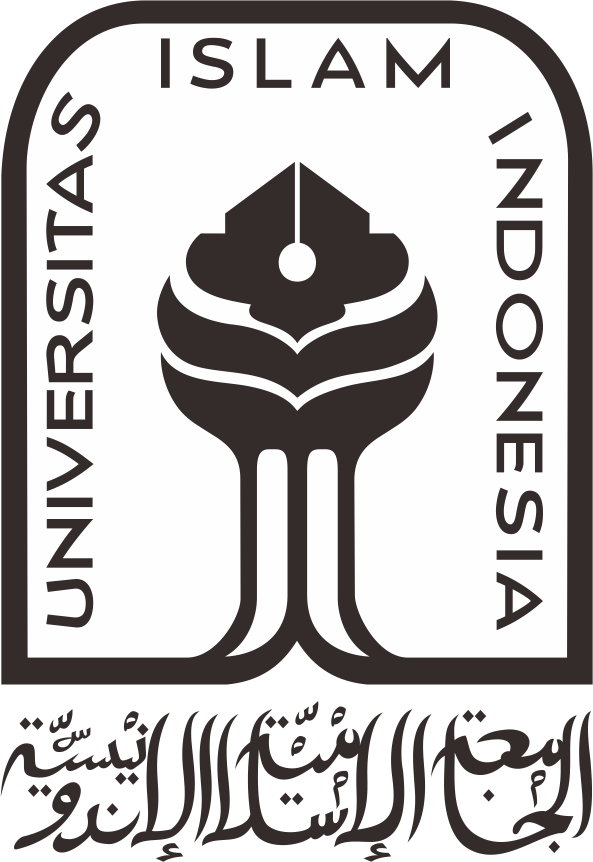 Assalamualaikum warohmatullahi wabarokatuh Teman-teman mahasiswa yang terhormat, Di tengah kesibukan Anda sekalian perkenankanlah kami menyita waktu Anda untuk mengisi kuesioner berikut ini. Kuesioner ini diedarkan untuk kepentingan tugas Psikologi Islam Madya di Fakultas Psikologi dan Ilmu Sosial Budaya Universitas Islam Indonesia. Semua jawaban tidak ada yang salah/benar dan tidak ada kaitannya dengan kebijakan apapun, karena penelitian ini merupakan penelitian murni dalam ilmu pengetahuan. Untuk itu semua jawaban dan identitas yang Anda berikan dijamin penuh kerahasiannya sesuai dengan kode etik penelitian ilmiah. Oleh karena itu, sangat diharapkan Anda menjawab semua pernyataan dalam skala ini. Atas perhatian Anda kami ucapkan terimakasih. Wassalamu’alaikum warohmatullahi wabarokatuh Hormat kami,Yola Tiaranita, S.PsiSalma Dias Saraswati, S.PsiDr. Fuad Nashori, S.Psi., M.Si., Psikolog IDENTITAS DIRINama (boleh inisial)	: ..................................................Jenis kelamin		: Laki-laki / Perempuan Usia			: .......... tahunStatus			: Lajang / Kawin / Cerai Agama			: ..................................................Pendidikan terakhir	: ..................................................Pendidikan saat ini	: ..................................................Jurusan			: ..................................................Derah Asal		: ..................................................Dengan ini saya menyatakan bersedia untuk menjadi responden penelitian dan menjawab semua pertanyaan penelitian sesuai dengan keadaan saya yang sebenarnya.Yogyakarta, 27 November 2016Responden,......................................................Petunjuk Pengisian Skala ABerilah tAnda silang (X) pada pilihan jawaban yang paling menggambarkan / paling mewakili diri Anda. Perlu diketahui bahwa tidak ada pilihan yang menyatakan benar atau salah. Oleh karena itu, pilihlah yang paling sesuai dengan kondisi Anda sesungguhnya.Contoh:Keterangan:STS	: Sangat Tidak SesuaiTS	: Tidak SesuaiS	: SesuaiSS	: Sangat SesuaiIsilah pernyataan-pernyataan berikut ini seperti contoh pengisian di atas!Petunjuk Pengisian Skala BBerilah tanda silang (X) pada pilihan jawaban yang paling menggambarkan / paling mewakili diri Anda. Perlu diketahui bahwa tidak ada pilihan yang menyatakan benar atau salah. Oleh karena itu, pilihlah yang paling sesuai dengan kondisi Anda sesungguhnya.Contoh:Jawablah pertanyaan-pertanyaan berikut ini seperti contoh pengerjaan di atas!Petunjuk Pengisian Skala CBerilah tanda silang (X) pada pilihan jawaban yang paling menggambarkan / paling mewakili diri Anda. Perlu diketahui bahwa tidak ada pilihan yang menyatakan benar atau salah. Oleh karena itu, pilihlah yang paling sesuai dengan kondisi Anda sesungguhnya.Contoh:Keterangan:STS	: Sangat Tidak SesuaiTS	: Tidak SesuaiS	: SesuaiSS	: Sangat SesuaiJawablah pernyataan-pernyataan berikut ini seperti contoh di atas!TERIMAKASIH “Semoga Allah membalas kebaikan Anda dengan kesuksesan”Harap dikumpulkan di kotak depan CP: 	085252606080 (Yola)081226666381 (Salma)NoPernyataanPilihan JawabanPilihan JawabanPilihan JawabanPilihan JawabanNoPernyataanSTSTSSSS1Saya bersedia mengisi kuisioner iniXNoPernyataanPilihan JawabanPilihan JawabanPilihan JawabanPilihan JawabanNoPernyataanSTSTSSSS1Saya percaya bahwa Tuhan itu hanya Allah SWT2Al Quran adalah pedoman hidup saya.3Kadang saya ragu akan adanya surga dan neraka4Tidak semua yang ada di dalam Al Quran adalah ajaran yang baik5Saya tidak percaya dengan takdir yang telah ditentukan oleh Allah6Saya tidak lupa berdoa ketika akan mengawali sesuatu7Membaca Al Quran mengurangi waktu produktif sayaNoPernyataanPilihan JawabanPilihan JawabanPilihan JawabanPilihan JawabanNoPernyataanSTSTSSSS8Saya berdoa bila sedang ada waktu9Saya sholat fardhu 5 waktu setiap hari10Saya tidak mau menolong orang yang belum saya kenal11Apabila ada orang yang berbuat jahat kepada saya, saya akan membalasnya dengan kejahatan pula12Saya bersyukur atas apa yang diberikan Allah13Saya merasa doa-doa saya tidak didengar oleh Allah14Hati saya bergetar ketika mendengar ayat suci al quran15Saya merasa selalu berada di dalam lindungan Allah16Saya tidak tertarik memperdalam ilmu agama17Saya hanya belajar agama ketika di kampus saja sehingga saya kurang memahami tentang agama18Ilmu agama yang saya miliki mempengaruhi kehidupan saya19Saya memahami ajaran agama secara mendalam20Saya tidak merasa takut ketika mengerjakan sesuatu yang dilarang agama21Ketika saya sedang mengerjakan sesuatu dan adzan berkumandang, saya bergegas sholat22Berdoa membuat saya merasa dekat dengan Allah23Berzakat dapat mengurangi harta sayaApakah Anda merasa yakin akan menyelesaikan program pasca sarjana?Apakah Anda merasa yakin akan menyelesaikan program pasca sarjana?Apakah Anda merasa yakin akan menyelesaikan program pasca sarjana?Apakah Anda merasa yakin akan menyelesaikan program pasca sarjana?Apakah Anda merasa yakin akan menyelesaikan program pasca sarjana?Tidak PernahJarangKadang-kadangSeringSelaluApakah Anda merasa bangga atas kemampuan yang Anda miliki?Apakah Anda merasa bangga atas kemampuan yang Anda miliki?Apakah Anda merasa bangga atas kemampuan yang Anda miliki?Apakah Anda merasa bangga atas kemampuan yang Anda miliki?Apakah Anda merasa bangga atas kemampuan yang Anda miliki?Tidak PernahJarangKadang-kadangSeringSelaluApakah Anda merasa diri Anda suci dari dosa?Apakah Anda merasa diri Anda suci dari dosa?Apakah Anda merasa diri Anda suci dari dosa?Apakah Anda merasa diri Anda suci dari dosa?Apakah Anda merasa diri Anda suci dari dosa?Tidak PernahJarangKadang-kadangSeringSelaluApakah Anda merasa memiliki banyak kekurangan (aib)?Apakah Anda merasa memiliki banyak kekurangan (aib)?Apakah Anda merasa memiliki banyak kekurangan (aib)?Apakah Anda merasa memiliki banyak kekurangan (aib)?Apakah Anda merasa memiliki banyak kekurangan (aib)?Tidak PernahJarangKadang-kadangSeringSelaluApakah Anda bersedia mengakui kesalahan yang Anda perbuat?Apakah Anda bersedia mengakui kesalahan yang Anda perbuat?Apakah Anda bersedia mengakui kesalahan yang Anda perbuat?Apakah Anda bersedia mengakui kesalahan yang Anda perbuat?Apakah Anda bersedia mengakui kesalahan yang Anda perbuat?Tidak PernahJarangKadang-kadangSeringSelaluApakah ketika Anda berbuat baik kepada seseorang, Anda berharap orang tersebut membalas kebaikan Anda?Apakah ketika Anda berbuat baik kepada seseorang, Anda berharap orang tersebut membalas kebaikan Anda?Apakah ketika Anda berbuat baik kepada seseorang, Anda berharap orang tersebut membalas kebaikan Anda?Apakah ketika Anda berbuat baik kepada seseorang, Anda berharap orang tersebut membalas kebaikan Anda?Apakah ketika Anda berbuat baik kepada seseorang, Anda berharap orang tersebut membalas kebaikan Anda?Tidak PernahJarangKadang-kadangSeringSelaluApakah Anda merasa telah melakukan banyak amalan shalih?Apakah Anda merasa telah melakukan banyak amalan shalih?Apakah Anda merasa telah melakukan banyak amalan shalih?Apakah Anda merasa telah melakukan banyak amalan shalih?Apakah Anda merasa telah melakukan banyak amalan shalih?Tidak PernahJarangKadang-kadangSeringSelaluApakah Anda merasa pencapaian Anda sampai saat ini adalah karena pertolongan dari Allah?Apakah Anda merasa pencapaian Anda sampai saat ini adalah karena pertolongan dari Allah?Apakah Anda merasa pencapaian Anda sampai saat ini adalah karena pertolongan dari Allah?Apakah Anda merasa pencapaian Anda sampai saat ini adalah karena pertolongan dari Allah?Apakah Anda merasa pencapaian Anda sampai saat ini adalah karena pertolongan dari Allah?Tidak PernahJarangKadang-kadangSeringSelaluApakah Anda merasa pencapaian Anda sampai saat ini semata-mata karena usaha keras Anda?Apakah Anda merasa pencapaian Anda sampai saat ini semata-mata karena usaha keras Anda?Apakah Anda merasa pencapaian Anda sampai saat ini semata-mata karena usaha keras Anda?Apakah Anda merasa pencapaian Anda sampai saat ini semata-mata karena usaha keras Anda?Apakah Anda merasa pencapaian Anda sampai saat ini semata-mata karena usaha keras Anda?Tidak PernahJarangKadang-kadangSeringSelaluApakah Anda merasa bangga dengan penampilan (gaya berpakaian) yang Anda miliki?Apakah Anda merasa bangga dengan penampilan (gaya berpakaian) yang Anda miliki?Apakah Anda merasa bangga dengan penampilan (gaya berpakaian) yang Anda miliki?Apakah Anda merasa bangga dengan penampilan (gaya berpakaian) yang Anda miliki?Apakah Anda merasa bangga dengan penampilan (gaya berpakaian) yang Anda miliki?Tidak PernahJarangKadang-kadangSeringSelaluApakah Anda merasa seorang asisten rumah tangga adalah orang yang tidak berilmu?Apakah Anda merasa seorang asisten rumah tangga adalah orang yang tidak berilmu?Apakah Anda merasa seorang asisten rumah tangga adalah orang yang tidak berilmu?Apakah Anda merasa seorang asisten rumah tangga adalah orang yang tidak berilmu?Apakah Anda merasa seorang asisten rumah tangga adalah orang yang tidak berilmu?Tidak PernahJarangKadang-kadangSeringSelaluApakah Anda memiliki cita-cita untuk membangun rumah yang terlihat mewah dibandingkan rumah orang lain?Apakah Anda memiliki cita-cita untuk membangun rumah yang terlihat mewah dibandingkan rumah orang lain?Apakah Anda memiliki cita-cita untuk membangun rumah yang terlihat mewah dibandingkan rumah orang lain?Apakah Anda memiliki cita-cita untuk membangun rumah yang terlihat mewah dibandingkan rumah orang lain?Apakah Anda memiliki cita-cita untuk membangun rumah yang terlihat mewah dibandingkan rumah orang lain?Tidak PernahJarangKadang-kadangSeringSelaluApakah Anda merasa orang yang miskin (finansial) adalah orang yang bodoh?Apakah Anda merasa orang yang miskin (finansial) adalah orang yang bodoh?Apakah Anda merasa orang yang miskin (finansial) adalah orang yang bodoh?Apakah Anda merasa orang yang miskin (finansial) adalah orang yang bodoh?Apakah Anda merasa orang yang miskin (finansial) adalah orang yang bodoh?Tidak PernahJarangKadang-kadangSeringSelaluApakah Anda berbicara dengan nada suara yang rendah ketika sedang berbicara dengan orang lain?Apakah Anda berbicara dengan nada suara yang rendah ketika sedang berbicara dengan orang lain?Apakah Anda berbicara dengan nada suara yang rendah ketika sedang berbicara dengan orang lain?Apakah Anda berbicara dengan nada suara yang rendah ketika sedang berbicara dengan orang lain?Apakah Anda berbicara dengan nada suara yang rendah ketika sedang berbicara dengan orang lain?Tidak PernahJarangKadang-kadangSeringSelaluApakah Anda merasa memiliki ilmu yang lebih banyak daripada dosen Anda?Apakah Anda merasa memiliki ilmu yang lebih banyak daripada dosen Anda?Apakah Anda merasa memiliki ilmu yang lebih banyak daripada dosen Anda?Apakah Anda merasa memiliki ilmu yang lebih banyak daripada dosen Anda?Apakah Anda merasa memiliki ilmu yang lebih banyak daripada dosen Anda?Tidak PernahJarangKadang-kadangSeringSelaluApakah Anda merasa memiliki ilmu yang lebih banyak daripada mahasiswa S1?Apakah Anda merasa memiliki ilmu yang lebih banyak daripada mahasiswa S1?Apakah Anda merasa memiliki ilmu yang lebih banyak daripada mahasiswa S1?Apakah Anda merasa memiliki ilmu yang lebih banyak daripada mahasiswa S1?Apakah Anda merasa memiliki ilmu yang lebih banyak daripada mahasiswa S1?Tidak PernahJarangKadang-kadangSeringSelaluApakah Anda berbicara dengan tidak menyela pembicaraan orang lain?Apakah Anda berbicara dengan tidak menyela pembicaraan orang lain?Apakah Anda berbicara dengan tidak menyela pembicaraan orang lain?Apakah Anda berbicara dengan tidak menyela pembicaraan orang lain?Apakah Anda berbicara dengan tidak menyela pembicaraan orang lain?Tidak PernahJarangKadang-kadangSeringSelaluApakah Anda merasa lebih hebat daripada orangtua Anda?Apakah Anda merasa lebih hebat daripada orangtua Anda?Apakah Anda merasa lebih hebat daripada orangtua Anda?Apakah Anda merasa lebih hebat daripada orangtua Anda?Apakah Anda merasa lebih hebat daripada orangtua Anda?Tidak PernahJarangKadang-kadangSeringSelaluNoPernyataanPilihan JawabanPilihan JawabanPilihan JawabanPilihan JawabanNoPernyataanSTSTSSSS1Saya bersedia mengisi kuisioner iniXNoPernyataanPilihan JawabanPilihan JawabanPilihan JawabanPilihan JawabanNoPernyataanSTSTSSSS1Saya telah banyak belajar tentang diri sendiri dengan memahami perasaan saya2Saya sering merasa tidak bahagia, namun tidak mengetahui alasannya3Ketika saya menghadapi masalah, saya tahu dengan tepat apa yang harus saya lakukan4Saya sering khawatir tanpa alasan tertentu5Saya ingin mencapai prestasi tinggi dalam setiap hal yang saya lakukan6Saya merasa menjadi orang yang tidak berguna karena saya tidak sanggup menyelesaikan masalah apapun7Saya takut mencoba lagi bila pernah gagal dalam pekerjaan yang samaNoPernyataanPilihan JawabanPilihan JawabanPilihan JawabanPilihan JawabanNoPernyataanSTSTSSSS8Saya tidak dapat mengenali emosi orang lain secara cepat9Saya mengerti penderitaan yang dialami teman saya ketika orangtuanya meninggal10Sulit bagi saya memahami sudut pandang orang lain11Saya dapat menerima kritik dengan pikiran terbuka12Saya dapat menikmati kebersamaan saya dengan orang lain13Sulit bagi saya bekerja sama dengan orang yang baru saya kenal14Saya merasa tertekan apabila berada di antara orang banyak15Saya lebih suka bekerja sendiri daripada bekerja dengan orang lain16Saya marah ketika ada orang yang mengkritik saya17Saya tetap tenang dalam situasi yang terkadang membuat orang lain marah18Saya adalah orang yang moody